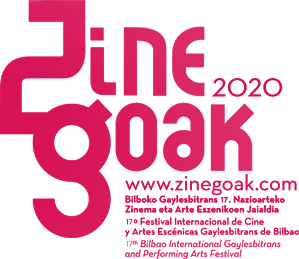 ZINEGOAK 2020: + de mil maneras de ser / sentir / amar / vivirLa 17º edición del Festival Internacional de Cine y Artes Escénicas Gaylesbitrans de Bilbao incide en la necesidad de entender la sexualidad desde sus múltiples perspectivas y no aislando las diversas capas que la componen. Muchas veces la orientación sexual de las personas eclipsa el resto de elementos que forman parte de la diversidad sexual y parece que solo existamos en función de a quién amamos, cuando resulta igual de importante todo lo relacionado con la construcción de nuestra identidad o como expresamos nuestro género. Todas estas capas, con sus singularidades y matices, conviven en todas y cada una de las personas que somos parte de la sociedad. Desde Zinegoak, tenemos claro que hasta que no se asuma la diversidad sexual como una realidad en la que nadie queda fuera, siempre habrá espacio para la marginalidad, la estigmatización o la invisibilidad de quienes mostramos con naturalidad esas características de nuestra manera de ser.Mujeres cis lesbianas, hombres trans heterosexuales, personas no binarias pansexuales… las combinaciones son infinitas, tantas como individuos, y este año son muchas las historias que muestran toda esta riqueza y variedad en las tres secciones oficiales del Festival. También hablaremos, a través de varias de las obras seleccionadas, sobre la muerte por suicidio, una realidad presente en un porcentaje excesivamente alto entre jóvenes y adolescentes LGTBI+ y que consideramos parte de una violencia estructural que se manifiesta de múltiples maneras.ZINEGOAK 2020Zinegoak mantiene su formato de dos semanas de duración, del 24 de febrero al 8 de marzo. Será durante la primera, del 24 al 01, cuando se produzca el grueso de las proyecciones y la entrega del premio honorífico Zinegoak 2020 a la guionista y directora chilena Pepa San Martín, durante la gala inaugural, momento en el que también tendrá lugar el estreno absoluto del cortometraje Mi pequeño gran samurái de la directora vasca Arantza Ibarra. En esa primera semana se presentarán todas las películas del festival en sus tres sedes principales: Golem Alhondiga, Bilborock y el ArtHouse Zinema de BilbaoArte que mantiene su carácter de espacio de promoción cultural y cinematográfica, donde se podrá disfrutar de una “pincelada” de toda la programación y de un ciclo homenaje a la pionera cineasta Barbara Hammer, con acceso libre hasta completar el aforo. La segunda semana, del 02 al 08, se mantendrán como sedes Bilborock y BilbaoArte y se realizarán segundos pases de algunas de las obras y de toda la programación DOK. Por otro lado, esos días, serán los que acojan las actividades complementarias de BILGUNE, que este año incluyen proyecciones matinales de fin de semana (Bilgune Vermut) con acceso gratuito. También se realizará el preestreno de la obra de teatro Lurrun Minez, en cuya producción participa Zinegoak en colaboración con Loraldia y La Fundición.Por último, destacar la puesta en marcha ZG/PRO, espacio profesional en el que se presentarán cuatro proyectos audiovisuales en desarrollo, así como la segunda edición de las jornadas profesionales en los distintos centros de formación audiovisual y cinematográfica, desarrolladas con el apoyo de Europa Creativa MEDIA Desk Euskadi y EHU/UPV. En ellas, las actividades se trasladan a los distintos centros de formación audiovisual que participan en el festival: IMVAL, IEFPS Tartanga IES, EHZE/ECPV y EHU/UPV. También tendrá lugar la primera reunión de trabajo de la Red de Festivales de Cine LGTBI+ Europa Sur en el que participarán responsables de los festivales de París, Milán, Tesalónica y Lisboa y de la que Zinegoak forma parte.Como viene siendo habitual los días previos a la inauguración se llevarán a cabo las actividades del “3, 2, 1... Zinegoak!” que el festival realiza en colaboración con distintas entidades, asociaciones e instituciones tales como el Museo Guggenheim Bilbao, Sare Lesbianista o la Sala BBK. Todo un ejercicio de transversalidad, que pretende llevar la diversidad sexual, de identidad y género al mayor número de espacios.PROGRAMACIÓNFIK, DOK, KRAKEn la edición anterior Zinegoak reformuló la manera en la que ofrecía las películas que componían la programación. De esta manera apostamos por la separación en tres categorías de la programación oficial de largometraje. Gracias a este cambio el público del festival pudo identificar mucho más fácilmente el tipo de contenido que más le interesaba y a la vez nos permitía poder abordar la creación audiovisual de manera mucho más amplia.En la categoría de FIK se recogen largometrajes de ficción de los principales certámenes internacionales y de indudable interés y calidad cinematográfica. Ejemplo de ello son Port Authority, la ópera prima de Danielle Lessovitz, con producción ejecutiva de Martin Scorsese, que pasó por el Festival de Cannes y que aborda la transfobia social a través de una relación de pareja heterosexual entre un chico cis y una chica trans; o Let there be light (Nech je svetlo), del director eslovaco Marko Škop, una hipnótica historia sobre el crecimiento de la homofobia y la presión social frente a la diversidad sexual en gran parte de centroeuropa, que participó en Karlovy Vary y en la que aparece de manera troncal la muerte por suicidio. El mismo tema es el punto de partida de Tu me manques del boliviano Rodrigo Bellot y que tendrá su estreno internacional en Bilbao. Su película lleva a la gran pantalla una obra teatro basada en un hecho real, que supuso toda una revolución en la visibilidad LGTBI+ en su país. Y destacan en su reparto el popular actor argentino Oscar Martínez y la actriz Rossy de Palma. DOK, categoría especializada en largometraje documental, pondrá su foco principal en las realidades trans y lo hará sumando otras temáticas que vayan más allá de la construcción de la identidad o la transición de género. Becoming Colleen del australiano Ian W. Thomson, se adentra en los procesos de transición en la vejez y los conecta con la falta de espacios de atención especializados para personas mayores LGBTI+. Shelter-Farewell to Eden de Enrico Masi acompaña a una persona trans en su viaje en búsqueda de refugio a través de las fronteras europeas. Khartoum Offside de la directora Marwa Zein nos ofrecerá un retrato de las limitaciones que sufren de manera directa las mujeres en Sudán, país que mantiene la Sharia marco de convivencia social.KRAK, vuelve a ofrecer propuestas narrativas más audaces y novedosas con mezcla de géneros, lenguajes y estéticas. Y abarca desde obras puramente poéticas y visuales como Mother I am suffocating. This is my last film about you del director Lemohang Jeremiah Mosese, recientemente galardonado en Sundance; hasta otras que suponen un hito al mostrar de manera directa relaciones lésbicas en Rumanía, Câteva conversaţii despre o fată foarte înaltă del director Bogdan Theodor Olteanu; pasando por el último largometraje del director y productor ganador de la Palma de Oro en Cannes, Lluis Miñarro, que vendrá a Zinegoak a presentar Love me not.Todos los largometrajes de la sección oficial se proyectarán con doble subtitulación en castellano e inglés.Por último destacar que este año se otorgará un nuevo galardón, el Gran Premio Zinegoak que será para aquella obra ganadora en alguna de las tres categorías de la sección oficial FIK, DOK, KRAK, que además logre el mayor apoyo por parte del público.CORTOMETRAJES La sección oficial de cortometraje contará con los clásicos bloques temáticos sobre infancia y adolescencia y de obras dirigidas por mujeres. En esta edición, contaremos con dos nuevos cicl siguiendo la línea programática de los largometrajes, ofrecerá una sesión especial dedicada a mostrar las distintas manifestaciones de la violencia patriarcal sobre las personas LGTBI+ y otro sobre la multiplicidad de las identidades corporales en Cuerpos en rebeldia.En esta ocasión serán dos las obras vascas que participen en la sección oficial:Ad Lib, cortometraje de animación dirigido por Leire Acha, Cristina Vaquero, Arantzazu Martínez, Eurie Cierbide, Irene Velasco, Beñat Etxaburu y Sara Nikte Berrozpe; y el documental Mi pequeño gran samurái, dirigido por Arantza Ibarra y que recoge la historia de Ekai Lersundi.Erroak: panorama vasco, contará con cuatro sesiones en las que podremos ver las últimas producciones vascas con contenido LGTBI+. Una de ellas servirá para celebrar el 10º aniversario de la distribuidora Banatu Filmak y además de presentarnos su cortometraje “No es coma” de Tamara Lucarini, también presentará entre otros, Bad lesbian de la reciente ganadora del Goya al mejor cortometraje, Irene Morey.EXTENSIÓN ZINEGOAKUna vez terminadas las proyecciones oficiales, empieza la Extensión ZG, una actividad que cada año genera más interés y que este año vuelve a alcanzar un nuevo hito superando las 60 localidades de Euskal Herria.Queremos destacar el aumento de participación en Araba que se debe en gran medida al trabajo y esfuerzo de las técnicas de igualdad de las distintas cuadrillas y localidades. Araba:Agurain, Amurrio, Añana, Aramaio, Armiñon, Arratzua - Ubarrundia, Artziniega, Berantevilla, Erriberabeitia / Ribera Baja, Erriberagoitia / Ribera Alta, Gaubea / Valdegovía, Iruña Oka, Kuartango, Lantaron, Laudio, Legutio, Urkabustaiz (Izarra), Zambrana, Zigoitia, Zuia (Murgia).Bizkaia:Abadiño, Bakio, Balmaseda, Barakaldo, Basauri, Bermeo, Berriz, Durango, Galdakao, Getxo, Igorre, Leioa, Markina - Xemein, Mungia, Orozko, Otxandio, Portugalete, Sestao, Sondika, Sopela, Ugao / Miraballes, Urduña, Zalla.Gipuzkoa:Anoeta, Arrasate, Asteasu, Azpeitia, Bergara, Donosti, Elgoibar, Errenteria, Hernani, Hondarribia, Lasarte - Oria, Oiartzun, Oñati, Ordizia, Tolosa, Zizurkil, Zumaia.Las proyecciones se prolongarán durante todo el mes de marzo, y parte de abril lo que hace que desde el inicio de las actividades del 3,2,1... Zinegoak!, hasta la última proyección de la Extensión, Zinegoak se convierta en una de las iniciativas culturales y de trabajo en torno a la diversidad sexual, identidad y género de mayor duración y extensión territorial de Euskal Herria.ZINEGOAK 2020: DATOS Y CIFRAS DESTACADAS150 proyecciones y actividades del 14 de febrero al 4 de abril17 largometrajes de ficción (13 a competición)13 largometrajes documentales (9 a competición)45 cortometrajes15 actividades escénicas, culturales y festivas60 localidades en la Extensión ZG y cerca de 70 proyeccionesEstrenos mundiales:Mi pequeño gran samurái. Arantza Ibarra. 21´. Euskadi. 2020Nirvana. Jess Kohl. 14´. India, Reino Unido. 2018Amor al contado. Iñigo Izquierdo. 8´. Euskadi. 2019Muere un Bañista. Iñigo Cobo. 20´. Euskadi. 2020Estreno Internacional:Margen de error. Liliana Paolinelli. 82´. Argentina. 2019Estreno Europeo:Tu me manques. Rodrigo Bellot. 110´. Bolivia - EUA - España. 2019Estrenos estatales, largometraje:Becoming Colleen. Ian Thomson. 60´ Australia. 2019El viaje de Monalisa. Nicole Costa. 98´. Chile - EUA. 2019Indianara. Marcelo Barbosa, Aude Chevalier-Beaumel. 84´. Brasil. 2019Der Boden unter den Füßen. Marie Kreutzer. 108´. Austria. 2019Heute Oder Morgen. Thomas Moritz Helm. 93´. Alemania. 2019Câteva conversaţii despre o fată foarte înaltă. Bogdan Theodor Olteanu. 70´. Rumanía. 2018.Monștri. Marius Olteanu. 87´. Rumanía 2019Obras vascas: 13 (7 cortometrajes, 1 largometraje documental, 3 propuestas escénicas)Largometraje documental:Glittering Misfits, Iban del CampoCortometrajes:Ad Lib, Leire Acha, Cristina Vaquero, Arantzazu Martínez, Eurie Cierbide, Irene Velasco, Beñat Etxaburu, Sara Nikte BerrozpeKuraiosa, Nora Alberdi Odriozola Amor al contado, Iñigo Izquierdo FernandezNo es coma, Tamara LucariniMuere un bañista, Iñigo CoboOSGI gorroto-delituei begirada orokorra, Cristina RuedaMi pequeño gran samurái, Arantza IbarraPropuestas Escénicas:Lurrun Minez. Olatz Gorrotxategi, Galder Perez, Cómete una mierda. Homenaje a John Waters. Yogurinha Borova.Charla de Pijamas (sobre compromiso LGTBI+ y artes escénicas). Inés Jauregui, Eduardo Gaviña, Haizea Malabaricia.Número de obras recibidas: 572Número de jurados oficiales: 23Jurado Joven: 11 aproxJurado Senior: 12 aproxVoluntariado: 50 aproxPresupuesto aproximado: 125.000 €INVITADXS / JURADXSZinegoak ha elaborado un jurado plural, con amplio conocimiento cinematográfico, ligado a la diversidad sexual y de género y de ámbito local, estatal e internacional.El jurado FIK contará con el actor Eneko Sagardoy (ganador de un Premio Goya por Handia, y protagonista de varias películas como Errementari o Soinujolearen Semea); Juan Zapater (director de BilbaoArte y crítico de cine) y Frida Bárbara Monjarás (organizadora de Cuórum Morelia, Festival Independiente de Cine de Diversidad Sexual y de Género de Morelia, México).En DOK el jurado estará compuesto por Tania Arriaga (directora y profesora de Comunicación Audiovisual de la UPV-EHU); Valeria Vegas (periodista, documentalista y escritora de 'Vestidas de azul', análisis social y cinematográfico sobre las mujeres transexuales en la transición) y Andrés Duque (director de cine documental y ensayístico).Por último, en KRAK participarán Aimar Arriola (doctor en Culturas Visuales, comisario, editor e investigador en arte); Nuria Castellote (técnica de programación de la Filmoteca de Valencia) y Antony Hickling (director y doctor en Artes Escénicas).Al igual que en las pasadas ediciones, Zinegoak también contará con otros jurados en el que participarán distintas asociaciones y organismos, como el de Lesbianismo y Género; Diversidad y Derechos Humanos; el Jurado Joven; y por segunda edición, el Jurado Senior (compuesto por mayores de 65 años), etc.Visitas destacadas:A los jurados anteriormente mencionados se sumarán a lo largo de los quince días del Festival, la visita del premio honorífico Pepa San Martín; el artista multidisciplinar Dorian Wood, el grupo musical Sangría, Jorge Garrido en representación de Apoyo Positivo (A+)  Premio Especial Zinegoak 2019. Además vendrán representantes de varios festivales LGTBI+ de ciudades como Lisboa, Milán, París y Tesalónica.Estarán presentando sus películas directoras y directores:  Rodrigo Bellot (Bolivia), Lluís Miñarro (Catalunya), Julia Ostertag (Alemania), Claudia Reig (Valencia), Marko Skop (Eslovaquia), Nicole Díaz Erices (Chile) e Iban del Campo (Euskal Herria). PREMIO HONORÍFICO ZG 2020: PEPA SAN MARTÍN Pepa San Martín es una directora y guionista chilena, nacida en Curicó, que ha construido su carrera y profesión a base de trabajo, tesón, energía y mucha conciencia sobre la necesidad de que el cine y la cultura sirvan como armas de transformación del mundo. Sus inicios estuvieron vinculados al teatro, pero fue tras acceder por primera vez a un set de rodaje cuando descubrió su auténtica vocación: el séptimo arte. Sin tener una formación académica tradicional, ha sido a través del trabajo constante y su labor, mayoritariamente como ayudante de dirección en casi una treintena de proyectos, donde forjó su estilo y completó su formación. Nombres como José Luis Torres Leiva o Alejandro Fernández Almendras entre otros, han sido algunos de los maestros de los que ha aprendido el oficio, la técnica y sobretodo la necesidad de estar conectada de manera directa con las historias que cuenta.Su filmografía siempre propone temas para abrir diálogos, replantearse las convenciones y demostrar la insuficiencia de los pasos dados en Chile, país del que cree, como lo ha confirmado su ardiente actualidad, que todavía tiene mucho camino por recorrer en términos de igualdad y derechos. Y quizás, lo más importante, su absoluta certeza de que el cine es una valiosa arma política de transformación social, sin que eso lo aleje de su capacidad de empatía y conexión con el público.Desde Zinegoak creemos que el triunfo de Pepa San Martín es del triunfo de la constancia y del esfuerzo. El triunfo del cine que nace de la necesidad acuciante de contar realidades que nos interpelan, y el triunfo de poder hacerlo mediante procesos de trabajo, autorales, horizontales e inequívocamente feministas nacidos de una manera orgánica y nunca forzada. Por todas estas razones le otorgamos nuestro Premio Honorífico 2020 y esperamos que sirva no solo como reconocimiento del trabajo realizado, si no también como refuerzo y respaldo a los proyectos que sin duda vendrán.3, 2, 1… ZINEGOAK!Del 20 al 23 de febrero Zinegoak realiza varias actividades previas, en colaboración con distintas asociaciones, entidades y agentes culturales.20/02 Express… Your Sex! Proyección especial de los trabajos del primer concurso de creación exprés realizado con teléfonos móviles y con contenido LGTBI realizados durante el fin de semana 15/16 de febrero por estudiantes de distintas escuelas audiovisuales. Con el apoyo de Zinebi y EHU/UPV 21/02 Museo Guggenheim Bilbao: Colaboración en la actividad TopArte20. proyección del documental sobre la artista Hilma Af Klint Jenseits des sichtbaren – Hilma Af Klint de la directora alemana Halina Dyrschka.21/02 Bilborock: Lesbofóbia. Proyección, debate y fiesta.  23/02 En colaboración con la Sala BBK, proyección especial premio honorífico Zinegoak 2020: Rara.ZG/PROEste año Zinegoak da un paso más en su apuesta por conectar el cine comprometido con la diversidad sexual y la industria audiovisual. Y propone 3 actividades diferentes:1- Encuentro Internacional de Festivales LGTBI+ Europa Sur. Primer encuentro pretende crear la base de una red de colaboración europea entre festivales para compartir conocimientos en cuanto a la gestión y producción de los mismos, potenciando la movilidad de sus obras y convirtiéndose en generadores de contenidos.2- Work in progress: Espacio de presentación de proyectos en su fase final o de desarrollo avanzado.3- Segunda edición de las Jornadas Profesionales ZG con el apoyo de Europa Creativa Desk MEDIA, EHU/UPV, Escuela de Cine del País Vasco (ECPV), Centro IMVAL, IES Tartanga y DigiPen, presentaremos cuatro masterclass. BILGUNE VERMUTEste año tenemos una novedad: los BILGUNE VERMUT sesiones matinales donde ver proyecciones, charlar, debatir y acabar tomando un vermut todas juntas.SÁBADO 29/02 - 12.00H - BILBOROCK:  UNIVERSO VAGINALa directora alemana Julia Ostertag estará en Bilbao para presentarnos dos obras documentales en las que aborda desde distintas perspectivas la necesidad de reconectarnos de una manera íntima, profunda, anatómica y consciente con nuestra genitalidad.Gynecología Autodefensa. Documental que propone una reapropiación de la medicina en torno a la genitalidad femenina.La eyaculación femenina y otros misterios del universo. Punto de vista de seis mujeres sobre la sexualidad femenina y una visión en positivo de la historia política sobre el placer femenino. Estreno absoluto.DOMINGO 01/03- 12.00H - BILBOROCK: RESISTENCIA TRANS + PIKARAProyección del documental Resistencia trans con la presencia de la directora Claudia Reig y con las compañeras de Pikara Magazine que dinamizarán el coloquio posterior en torno a la Ley de vagos y maleantes.